 গণপ্রজাতন্ত্রী বাংলাদেশ সরকার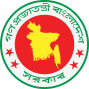 জাতীয় রাজস্ব বোর্ডকুটনৈতিক বা আন্তর্জাতিক সংস্থার কর ফেরত আবেদন[বিধি ৫৫ এর উপ-বিধি (১) দ্রষ্টব্য]অংশ-১ আবেদনকারীর পরিচিতঅংশ-২: ফেরত দাবী [অনুগ্রহ করে এ অংশ পূরণের পূর্বে অংশ-৩ পূরণ করুন]অংশ-৩: ফেরত দাবীর বিবরণ ১। প্রতিষ্ঠানের নাম :২। ব্যবসায় সনাক্তকরণ সংখ্যা (যদি থাকে):৩। আবেদকারীর নাম:৪। আবেদনকারীর/ ক্ষমতাপ্রাপ্ত প্রতিনিধির পদবি:৫। আবেদনকারীর/ ক্ষমতাপ্রাপ্ত প্রতিনিধির পরিচিতি নম্বর : ১। প্রকৃত পরিশোধিত মূসক ও সম্পূরক শুল্ক (অংশ-৩ এর মোট যোগফল) :২। সংযুক্তি (প্রযোজ্যগুলোতে টিক চিহ্ন দিন):                                                                       কপি সংখ্যাক্রমিকমূসক চালানপত্র/বিল অব এন্ট্রি নম্বরতারিখসরবরাহকারীসরবরাহকারীসরবরাহকারীর বিআইএনসরবরাহের বিবরণসরবরাহের বিবরণসরবরাহের মূল্য (টাকা)পরিশোধিত মূসক ও সম্পূরক শুল্ক (টাকা)মোট (এই তথ্য অংশ-২ ক্রমিক ১ এ নিন)মোট (এই তথ্য অংশ-২ ক্রমিক ১ এ নিন)মোট (এই তথ্য অংশ-২ ক্রমিক ১ এ নিন)মোট (এই তথ্য অংশ-২ ক্রমিক ১ এ নিন)মোট (এই তথ্য অংশ-২ ক্রমিক ১ এ নিন)মোট (এই তথ্য অংশ-২ ক্রমিক ১ এ নিন)মোট (এই তথ্য অংশ-২ ক্রমিক ১ এ নিন)মোট (এই তথ্য অংশ-২ ক্রমিক ১ এ নিন)মোট (এই তথ্য অংশ-২ ক্রমিক ১ এ নিন)কথায়কথায়কথায়কথায়কথায়কথায়কথায়কথায়কথায়কথায়অংশ-৪ ঘোষণাঅংশ-৪ ঘোষণাঅংশ-৪ ঘোষণাঅংশ-৪ ঘোষণাঅংশ-৪ ঘোষণাঅংশ-৪ ঘোষণাঅংশ-৪ ঘোষণাঅংশ-৪ ঘোষণাঅংশ-৪ ঘোষণাঅংশ-৪ ঘোষণাআমি ঘোষণা করিতেছি যে, এই ১[আবেদনপত্রে] প্রদত্ত তথ্য সর্বোতভাবে সম্পূর্ণ, সত্য ও নির্ভুল। আমি ঘোষণা করিতেছি যে, এই ১[আবেদনপত্রে] প্রদত্ত তথ্য সর্বোতভাবে সম্পূর্ণ, সত্য ও নির্ভুল। আমি ঘোষণা করিতেছি যে, এই ১[আবেদনপত্রে] প্রদত্ত তথ্য সর্বোতভাবে সম্পূর্ণ, সত্য ও নির্ভুল। আমি ঘোষণা করিতেছি যে, এই ১[আবেদনপত্রে] প্রদত্ত তথ্য সর্বোতভাবে সম্পূর্ণ, সত্য ও নির্ভুল। আমি ঘোষণা করিতেছি যে, এই ১[আবেদনপত্রে] প্রদত্ত তথ্য সর্বোতভাবে সম্পূর্ণ, সত্য ও নির্ভুল। আমি ঘোষণা করিতেছি যে, এই ১[আবেদনপত্রে] প্রদত্ত তথ্য সর্বোতভাবে সম্পূর্ণ, সত্য ও নির্ভুল। আমি ঘোষণা করিতেছি যে, এই ১[আবেদনপত্রে] প্রদত্ত তথ্য সর্বোতভাবে সম্পূর্ণ, সত্য ও নির্ভুল। আমি ঘোষণা করিতেছি যে, এই ১[আবেদনপত্রে] প্রদত্ত তথ্য সর্বোতভাবে সম্পূর্ণ, সত্য ও নির্ভুল। আমি ঘোষণা করিতেছি যে, এই ১[আবেদনপত্রে] প্রদত্ত তথ্য সর্বোতভাবে সম্পূর্ণ, সত্য ও নির্ভুল। আমি ঘোষণা করিতেছি যে, এই ১[আবেদনপত্রে] প্রদত্ত তথ্য সর্বোতভাবে সম্পূর্ণ, সত্য ও নির্ভুল। নাম নাম নাম নাম পদবি পদবি পদবি পদবি তারিখ তারিখ তারিখ তারিখ মোবাইল নম্বর মোবাইল নম্বর মোবাইল নম্বর মোবাইল নম্বর ইমেইল ইমেইল ইমেইল ইমেইল স্বাক্ষরস্বাক্ষরস্বাক্ষর